АДМИНИСТРАЦИЯ ИЗОБИЛЬНЕНСКОГО СЕЛЬСКОГО ПОСЕЛЕНИЯНИЖНЕГОРСКОГО РАЙОНАРЕСПУБЛИКИ КРЫМПОСТАНОВЛЕНИЕ02.03.2020 г.                                          с.Изобильное                                     №  11Об утверждении Положения о порядке взаимодействия администрации Изобильненского сельского поселения Нижнегорского района Республики Крым с ОМВД России по Нижнегорскому району, по вопросам профилактики терроризма и экстремизма, а также минимизации и (или) ликвидации последствий проявлений терроризма и экстремизма, противодействию нелегальной миграции населения на территории муниципального образования Изобильненского сельского поселения                                                              Нижнегорского района Республики Крым       В целях реализации на территории муниципального образования Изобильненское сельское поселение государственной политики в области профилактики терроризма и экстремизма, руководствуясь Федеральными законами от 06.10.2003 № 131-ФЗ «Об общих принципах организации местного самоуправления в Российской Федерации», от 06.03.2006 № 35-ФЗ «О противодействии терроризму», от 25.07.2002 г. № 114-ФЗ «О противодействии экстремисткой деятельности», Уставом муниципального образования Изобильненское сельское поселение, администрация Изобильненского сельского поселения,                               ПОСТАНОВЛЯЕТ:       1. Утвердить прилагаемое Положение о порядке взаимодействия администрации Изобильненского сельского поселения Нижнегорского района Республики Крым с ОМВД России по Нижнегорскому району по вопросам профилактики терроризма и экстремизма, а также минимизации и (или) ликвидации последствий проявлений терроризма и экстремизма, противодействию нелегальной миграции населения на территории муниципального образования Изобильненское сельское поселение Нижнегорского района Республики Крым (приложение 1).       2. Обнародовать данное постановление путем размещения на информационном стенде администрации Изобильненского сельского поселения, расположенном по адресу: с.Изобильное, пер.Центральный,15, и на официальном сайте администрации в сети Интернет http:/izobilnoe-sp.ru/.        3. Настоящее постановление вступает в силу со дня его обнародования.      4. Контроль за исполнением настоящего постановления оставляю за собой.Председатель Изобильненского сельского совета - глава АдминистрацииИзобильненского сельского поселения                                          Л.Г.Назарова                                                                                   Приложение к постановлению Администрации Изобильненского сельского поселенияот 02.03.2020 г.  № 11                                                    ПОЛОЖЕНИЕо порядке взаимодействия администрации Изобильненского сельского поселения Нижнегорского района Республики Крым с ОМВД России по Нижнегорскому району по вопросам профилактики терроризма и экстремизма, а также минимизации и (или) ликвидации последствий проявлений терроризма и экстремизма, противодействию нелегальной миграции населения на территории муниципального образования Изобильненское сельское поселение Нижнегорского района Республики КрымНастоящее Положение разработано в соответствии с Конституцией Российской Федерации, Федеральным законом от 06.10.2003 № 131-ФЗ «Об общих принципах организации местного самоуправления в Российской Федерации», Федеральным законом от 06.03.2006 № 35-ФЗ «О противодействии терроризму», Федеральным законом от 25.07.2002 № 114-ФЗ «О противодействии экстремистской деятельности», Уставом муниципального образования Изобильненское сельское поселение Нижнегорского района Республики Крым и регулирует отношения, возникающие в процессе противодействия террористической и экстремистской деятельности, нелегальной миграции на территории муниципального образования Изобильненское сельское поселение Нижнегорского района Республики Крым, в том числе при реализации установленных настоящим Положением профилактических мер, направленных на предупреждение террористической и экстремистской деятельности, укрепление межнационального и межконфессионального согласия, социальную и культурную адаптацию мигрантов, профилактику межнациональных (межэтнических) конфликтов на территории поселения.Основными задачами настоящего Положения является создание:1.механизма взаимодействия администрации Изобильненского сельского поселения с отделом Министерства внутренних дел России по Нижнегорскому району (далее - ОМВД России по Нижнегорскому району) по вопросам предупреждения терроризма и экстремизма, нелегальной миграции;2.условий по обеспечению защиты населения, особо важных объектов, объектов жизнеобеспечения и массового пребывания людей, расположенных на территории муниципального образования Изобильненское сельское поселение Нижнегорского района Республики Крым, от экстремистской угрозы;3.плана мероприятий по профилактике, предупреждению, выявлению и пресечению террористической и экстремистской деятельности, нелегальной миграции, межнациональных и межконфессиональных конфликтов и иных мер, направленных на защиту социальной и культурной жизнедеятельности населения поселения;4.реализация эффективных социально-культурных технологий распространения норм толерантного поведения и противодействия различным видам экстремизма и конфликтов;5.анализ информации об эффективности принимаемых мер антиэкстремистской направленности;6.расширение межведомственного сотрудничества по рассматриваемому вопросу.1. Общие положенияНастоящее Положение регламентирует порядок и основания проведения мероприятий согласно Приложению 1 по приоритетным направлениям в сфере противодействия терроризму и экстремизму, нелегальной миграции.1.1. Организационные, технические, правовые, информационные и иные меры противодействия терроризму и экстремизму, нелегальной миграции.Цель данных мероприятий состоит в совершенствовании организационной, технической правовой и информационной базы в области профилактики терроризма и экстремизма, нелегальной миграции, укреплению межнационального и межконфессионального согласия, толерантности.Предлагается:- реализовать указания межведомственной комиссии по противодействию терроризму и экстремизму в Российской Федерации;- установить порядок взаимодействия территориальных органов федеральных органов исполнительной власти, муниципальных общественных организаций и учреждений в сфере предупреждения экстремистских угроз.Планируется внедрить в практику:- систему информирования населения через СМИ и другие источники о принимаемых мерах антиэкстремистской направленности;- комплекс мероприятий по внедрению норм толерантности у подрастающего поколения;- проведение мероприятий по выявлению на территории поселения нелегальных мигрантов, сообщению полученной информации в соответствующие территориальные органы исполнительной власти и содействие пресечению нелегальной миграции на территории поселения.1.2. Профилактика терроризма и экстремизма, нелегальной миграции.Профилактика терроризма и экстремизма, нелегальной миграции осуществляется по трем основным направлениям:- организация и осуществление на системной основе противодействия идеологии экстремизма и межнациональных (межэтнических) конфликтов;- внедрение идеологии межконфессиональной и межэтнической толерантности, особенно в молодежной среде;- помощь в социальной и культурной адаптации мигрантов, прибывших в установленном законом порядке на территорию сельского поселения.Предполагается:- проводить ежеквартально разъяснительную работу среди населения и руководителей учебных, дошкольных и лечебных учреждений по вопросам антиэкстремистской защиты, укреплению толерантности и согласия;- осуществить комплекс мероприятий, направленных на стабилизацию миграционных процессов на территории поселения и на установление действенного контроля за привлечением иностранной рабочей силы посредством информационного взаимодействия с ОМВД России по Нижнегорскому району.В связи с этим планируется внедрить в практику:- систему информационного взаимодействия с ОМВД России по Нижнегорскому району по вопросам нелегальной миграции и привлечением иностранной рабочей силы на территории поселения путем направления запросов и предоставления по ним исчерпывающих ответов.Предусматривается:- способствовать формированию и поддержке воспитательной работы среди населения по повышению бдительности;- осуществлять работу по предоставлению компетентным органам информации о деятельности организаций, учреждений и физических лиц, использующих иностранную рабочую силу.1.3. Содействие органам, осуществляющим борьбу с терроризмом и экстремизмом.Борьба с терроризмом и экстремизмом – деятельность уполномоченных федеральных органов исполнительной власти, осуществляемая с использованием разведывательных, контрразведывательных, оперативно-розыскных, следственных, войсковых и специальных мероприятий, направленных на решение задач по:- выявлению, предупреждению и пресечению террористической и экстремистской деятельности;- раскрытию и расследованию преступлений террористического и экстремистского характера.Основными задачами этого направления деятельности является внедрение в практику:- участия граждан в проводимых профилактических мероприятиях антиэкстремистской направленности;- своевременного информирования правоохранительных и других органов о фактах и лицах, представляющих оперативный интерес, а также лицах, незаконно находящихся на территории поселения.2. Организация взаимодействия администрации Изобильненского сельского поселения Нижнегорского района Республики Крым с органами исполнительной власти по вопросам предупреждения и профилактики терроризма и экстремизма, нелегальной миграции2.1. Взаимодействие администрации Изобильненского сельского поселения Нижнегорского района Республики Крым с ОМВД России по Нижнегорскому району по вопросам выявления, пресечения и предупреждения нелегальной миграции и экстремистской деятельности заключается в следующих случаях:2.1.1. Сообщение администрации сельского поселения ОМВД России по Нижнегорскому району о фактах прибытия или проживания на территории поселения иностранных граждан, у которых отсутствует какое-либо разрешение на пребывание на территории Российской Федерации и (или) осуществление трудовой и иной деятельности на территории Российской Федерации, а также о фактах, являющихся основанием для проверки случаев нарушения миграционного законодательства Российской Федерации физическими, юридическими и иными лицами при привлечении иностранной рабочей силы.2.1.2. Запрос в ОМВД России по Нижнегорскому району информации о прибытии и регистрационном учете иностранных граждан на территории поселения и прилегающей территории для осуществления мер по социально-культурной адаптации, профилактике межнациональных конфликтов и экстремистской деятельности как со стороны мигрантов, так и со стороны местных жителей;2.2. Взаимодействие администрации Изобильненского сельского поселения Нижнегорского района Республики Крым с правоохранительными органами по вопросам выявления, пресечения и предупреждения террористической и экстремистской деятельности заключается в следующих действиях:2.2.1. Сообщение правоохранительным органам о фактах, являющихся основанием для проведения проверки в отношении событий или действий лиц, которые имеют признаки террористической и экстремистской направленности, направленных на создание межнационального (межэтнического) и (или) межконфессионального конфликта или вражды, а также на факты распространения информации, направленной на укрепление у местного населения или отдельных граждан враждебности к представителям различных верований, религиозных взглядов, традиционных устоев, национальностей, конфессий, этнических групп.2.3. Взаимодействие с государственными органами исполнительной власти по вопросам профилактики терроризма и экстремизма, нелегальной миграции заключается в следующих действиях:2.3.1. Организация совместно с полномочными исполнительными органами государственной власти встреч и профилактических бесед с населением поселения, направленных на создание и укрепление толерантного отношения к представителям различных верований, религиозных взглядов, традиционных устоев, национальностей, конфессий, этнических групп.3. Организация проведения профилактических мероприятий среди местного населения3.1. Предупреждение террористической и экстремистской деятельности включает в себя комплекс мер, направленных на укрепление у населения и прибывших на территорию поселения лиц положительного или толерантного отношения к представителям различных верований, религиозных взглядов, традиционных устоев, национальностей, конфессий, этнических групп, в том числе профилактические, воспитательные и пропагандистские меры.3.2. К воспитательным мерам по предупреждению террористической и экстремистской деятельности является разъяснительная работа с детьми, подростками и молодежью, которая может осуществляться педагогами в образовательных учреждениях по месту обучения данной категории лиц. Данная работа осуществляется совместно с педагогическим составом образовательного учреждения по просьбе администрации сельского поселения или без таковой путем тематических бесед, доведения до сведения учеников информационных сообщений, проведения игровых мероприятий, направленных на укрепление толерантного отношения к представителям любых конфессий, верований, религий, национальностей, этнических групп путем информирования о сущности разных верований, религий, национальных особенностей отдельных групп и других вопросов, а  также об ответственности за разжигание межнациональной, межконфессиональной и межэтнической вражды.3.3. Пропаганда толерантности среди взрослого (совершеннолетнего) населения осуществляется путем тематических бесед, доведения до сведения населения информационных сообщений любым из возможных способов, направленных на укрепление толерантного отношения к представителям любых конфессий, верований, религий, национальностей, этнических групп, а также ответственности за разжигание межнациональной, межконфессиональной и межэтнической вражды.4. Реализация Положения и контроль за его исполнением4.1. Общий контроль за выполнением настоящего Положения осуществляет председатель Изобильненского сельского совета - глава администрации Изобильненского сельского поселения, депутаты Изобильненского сельского совета, которые уточняют нормы Положения, механизмы реализации и комплекс мер.5. Оценка эффективности последствий реализации ПоложенияПредполагается, что реализация Положения будет способствовать:- повышению организованности и бдительности населения в области противодействия терроризму и экстремизму, нелегальной миграции;- улучшению социальной защищенности общества и толерантности населения;- стабилизации миграционных потоков на территории сельского поселения, муниципального района, области и государства в целом;- предупреждению появления и выявлению лиц, нелегально пребывающих на территории сельского поселения и Российской Федерации в целом;- совершенствованию тактики и методики предупреждения, выявления и пресечения возможной террористической и экстремистской деятельности.Приложение 1к ПоложениюПланмероприятий по приоритетным направлениям в сфере противодействия терроризму и экстремизму, нелегальной миграции№ п/пВид мероприятияИсполнительПериодичностьОтветственное лицо1.Мониторинг ситуации в сельском поселении на предмет выявления нелегальных мигрантов и лиц, склонных к действиям террористической и экстремистской направленностиАдминистрация Изобильненского сельского поселенияпостоянноГлава администрации, ведущий специалист2.Анализ поступивших сведений, обращений и информации от граждан о сложившихся ситуациях, которые могут привести к межнациональным, межэтническим и межконфессиональным конфликтамежеквартальноВедущий специалист3.Проведение бесед, размещение информации, направленных на укрепление толерантного отношения местного населения к представителям любых конфессий, верований, религий, национальностей, этнических групп, а также об ответственности за разжигание межнациональной, межконфессиональной и межэтнической враждыежеквартальноГлава администрации,Ведущий специалист4.Сообщение органам исполнительной власти, ОМВД России по Нижнегорскому району о имеющихся нарушениях миграционного законодательства и законодательства о противодействии экстремизмупостоянноГлава администрации5.Организация встреч и профилактических бесед с населением поселения, направленных на создание и укрепления толерантного отношения к представителям различных верований, религиозных взглядов, традиционных устоев, национальностей, конфессий, этнических группежеквартальноГлава администрации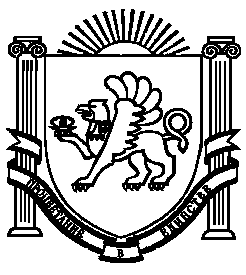 